КОМПОЗИЦИЯ МОЮЩАЯСВХК-КМ1ТУ 2332-020-13781418-2006Применение Композиция моющая  СВХК-КМ1 представляет собой смесь поверхностно-активных веществ и компонентов неорганического происхождения. Предназначена для обезжиривания металлических поверхностей перед фосфатированием и нанесением лакокрасочного покрытия.Физико-механические характеристикиУпаковка и транспортирование: наливом автоцистерны, IBC-емкости (еврокубы).Транспортируют всеми видами транспорта в соответствии с Правилами перевозки грузов, действующими на данном виде транспортаДля перевозки смолы в зимнее время рекомендуется использовать цистерны, имеющие водяную рубашку или теплоизоляцию.Условия и срок хранения:Хранение при температуре не ниже 5С в чистых закрытых ёмкостях, защищённых от воздействия солнечных лучей и атмосферных осадковСрок годности 1 год со дня изготовления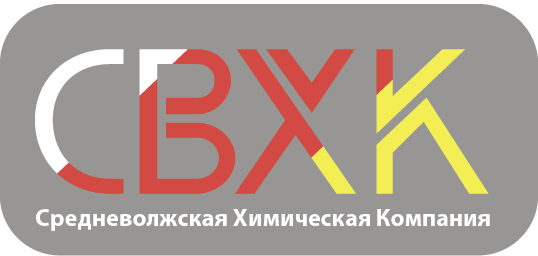 ООО «Средневолжская Химическая Компания»Россия, Самарская область, г. Тольятти, ул. Новозаводская, 2АТел./факс: +7 8482 51 83 41e-mail: marketing@svhk.ru№ п.п.Наименование показателяЗначение1Внешний видСуспензия серого или жёлтого цвета. Допускается наличие плёнки, которая разрушается при перемешивании2Плотность, г/см31,15 – 1,203Массовая доля поверхностно-активных веществ, %                               0,8 -1,64Щёлочность рабочего раствора с массовой долей 0,5% в условных единицах                               4,3 -7,25Начальная высота столба пены пенообразующей способности, см, не более4,5